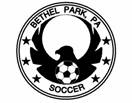 BETHEL PARK SOCCER ASSOCIATIONBOARD MEETING – January 9, 2018Eric Lancy, President of Bethel Park Soccer Association (BPSA), called the meeting to order at 7:01 PM in the Council Caucus Room of the Bethel Park Municipal Building.  Board members present were: Eric Lancy, Matt Gaston, Matt Yee, Camilla Hendrych, Scott DiGiorno, Jason Turka, Joseph Yimin, Michael Askins, Jason Shields, and Jay Zeminski.Secretary’s Report:  Minutes were distributed via email prior to the meeting; however, they were also available and reviewed at the meeting.  Motion was made by Michael Askins and a second was made by Scott DiGiorno to approve the minutes & post to the website.  The motion passed unanimously. Treasurer’s Report:  Mike Kuntz reported the following via email:  Balance in checking:  $6,886.20Balance in savings:  $66,506.17Balance in CDs:  $11,224.83For a total balance of :  $84,617.20All lottery ticket payments have been made.Twelve subsidies have been requested and provided to teams for winter training at $200 each.President’s Report:    There will be a coaches meeting for the South District of PA West tomorrow, January 10, 2018.Four clubs in the South Hills (Peters Township, Upper St. Clair, Mt. Lebanon, and Bethel Park) are looking to coordinate and approach PA West with some concerns over scheduling, etc.Chuck Stover of Bethel Park Recreation has informed Eric Lancy that BPSA will not have access to Village Green this Spring as the new turf field is put in.Kelly Mehalko reached out to Eric Lancy with information about a National Coaches C License course to be offered Sunday, October 14, 2018.  She would like to use the high school turfs, meaning that all Bethel Park games would need to be scheduled as away matches that day.Committees:Registration –Registration is open and more than 30 kids have been registered since January 5, 2018.Communications –Communication should be sent out weekly as a reminder to register for Spring soccer.Eric Lancy is currently drafting ideas for informing the public about the Village Green closure this Spring, as well as the new locations for Flights while Village Green is improved.Risk Management: No reportReferees:No reportTravel Commissioner & Registrar – Scott DiGiorno will reach out to older teams to see about which teams will participate this spring.Consider registering practice players for teams at a reduced rate in order to get kids involved, as teams will need more players when rosters expand as they move up in age groups.Flights – No update; however, concerns were voiced over field availability this Spring and where Flights will be held, as well as when we will communicate this information to the BPSA community.PR and Fundraising: 	No reportFields: Village Green will not be available this Spring.Eric Lancy will continue doing field assignments.Camilla Hendrych will take over organizing the lining of fields.Equipment: Eric Lancy made a motion to spend approximately $6000 in order to purchase a set of U10 goals to be kept at the high school turf fields.  These goals will enable us to schedule two U10 games concurrently, which is not possible now.  Michael Askins seconded the motion.  The vote was taken, and the motion passed unanimously.Eric Lancy will speak with some of the older coaches who have recently stopped coaching travel soccer to see if they have any lightly used training items (cones, poles, hurdles, etc.) that could be kept in the jobox for all coaches to use in training.  If items need to be purchased, BPSA will equip each jobox with items and a practice list for accountability.Community Liaison – No report.Coaching & Player Development – The Spring training plan for Flights and extra travel training needs established soon in order to be communicated to the BPSA community.Old Business– Scott DiGiorno purchased and delivered a giftcard to the Dvorsky family in sympathy for the passing of Valerie.New Business –Eric Lancy presented the new working calendar for 2018, as well as the job descriptions chart.Upcoming Dates: Board meeting February 13, 2018 at 7 PM at the Council Caucus Room of the Bethel Park Municipal Building.A motion was made to adjourn the meeting by Michael Askins, and a second was made by Jason Shields.  All were in favor, and the meeting was adjourned at 8:15 pm.Respectfully Submitted,Jay Zeminski, BPSA Secretary